December 2015  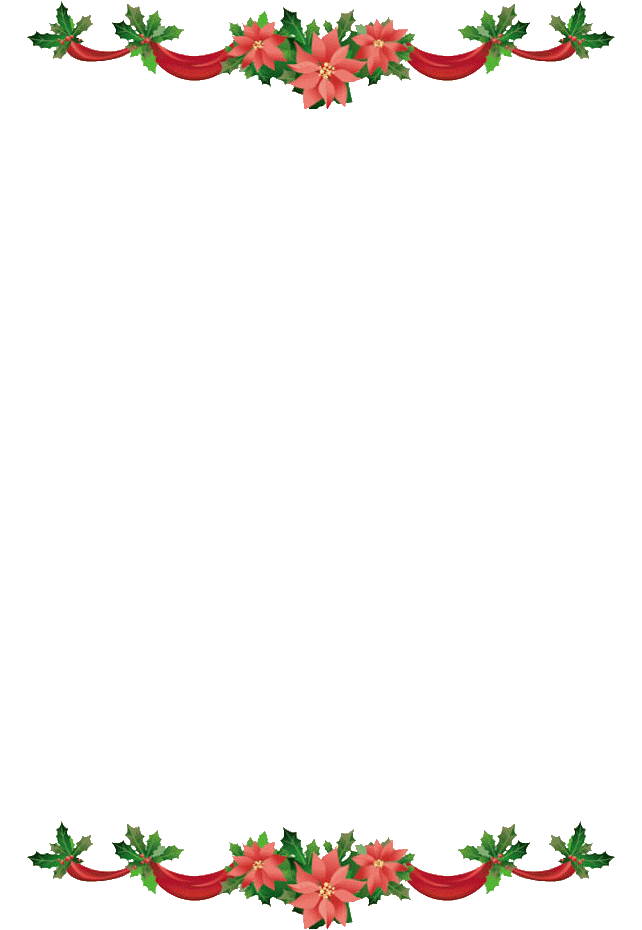 SundayMondayTuesdayWednesdayThursdayFridaySaturday01 Breakfast : French Toast, eggs and  BeverageDinner:Chicken parmesan over pasta, Mixed Vegetables & Buttered Bread02 Breakfast: Hot Cereal w/ toast and BeverageDinner:Turkey Patty w/Gravy,  Tater Tots and  Veggies03 Breakfast: Individuals ChoiceDinner:  Cheeseburgers, sweet potato fries & green beans04 Breakfast: Cereal w/ Muffin or toast & BeverageDinner: Baked Chicken Breast, Steamed Broccoli and Rice w/ Salad05 Breakfast:Pancakes w/ Bacon and BeverageDinner:  Baked Salmon Fillets, Seasoned Potatoes Wedges andCorn on the Cob06070809101112Breakfast: Oatmeal w/Fruit w/ warm milk, toast & BeverageDinner: Meatballs Garlic bread Sub w/Marinara Sauce,  SaladBreakfast: Breakfast Casserole w/Muffin or toast & beverageDinner: Fish Tacos w/Rice and Refried BeansBreakfast: cereal, toast with peanut butter & beverageDinner: Shake n Bake Chicken,  Mac ‘n’ Cheese,  peas and saladBreakfast: Scramble eggs, muffin & BeverageDinner: Greek Stir Fry w/ PastaSalad & ToastBreakfast: Waffles with jelly or peanut butter, fruitDinner: Turkey Meatloaf, oven baked potato bites and veg of choiceBreakfast: Egg of Choice, muffins, fruit, sausage or bacon & beverageDinner: Bake Pork Chops w/ Au Gratin Potatoes and Green BeansBreakfast:  French toast & sausage or oatmeal w/ beverageDinner: Oven Baked Fish Fillets, Herbed  Rice Pilaf  and Green Beans 1713Breakfast: oatmeal, fruit, buttered toast & beverageDinner: Lasagna, Salad and Garlic Toast14Breakfast: cereal & toast with jelly or peanut butter w/ beverage Dinner: Smothered Chicken, Roasted Red Potatoes, veggies 15Breakfast: warm cereal,  toast, fruit & beverageDinner: Individuals Choice16 Breakfast: cream of wheat, toast with peanut butterDinner: Salisbury Steak, Mashed Potatoes w/ Brown Gravy, Peas17Breakfast: Breakfast BurritosDinner: Cheeseburgers w/ Fries and Green Beans18Breakfast: Egg ham & cheese English muffin sandwich w/beverage Dinner: Chicken & Rice Bake w/ Broccoli19Breakfast: oatmeal, fruit, buttered toastDinner: Flounder filets, Buttered Pasta with Basil and Snap Peas20212223242526Breakfast: cereal and fruit & beverageDinner: Personal Pizzas Chicken Wings and SaladBreakfast: Breakfast casserole w/fruit & beverageDinner: Meatloaf, Garlic Potatoes and veggie, Mix VeggiesBreakfast: pancakes, bacon, eggsDinner: Turkey Chili Mac, carrots and SaladBreakfast: cereal, toast with jelly or peanut butter, fruitDinner: Sausage Fajitas, Rice, ColeslawBreakfast: Cereal/Oatmeal w/ fruit & beverageDinner: Ham Steak w/ pineapple, mashed potatoes & gravy, CornBreakfast: Pancakes,Fruit and beverageDinner: Christmas DinnerBreakfast: Cheesy Scrambled Eggs, bacon, toast & beverageDinner: Leftovers2728293031BBBreakfast: oatmeal, fruit, toast/English muffinsDinner: Spaghetti & meatballs, garlic toast & saladBreakfast: French toast, sausage, grits & beverageDinner: Cabbage Rolls w/ Red Potatoes, Gingered BeetsBreakfast: Egg ham & cheese muffin sandwich w/fruit & beverageDinner: Turkey ala King over egg noodles & SaladBreakfast: cereal, toast w/ peanut butter, fruit or applesauceDinner: Hot Dogs w/ works, fries and slawBreakfast: Oatmeal, Fruit, Butter Toast Dinner: Tamales w Rice and Black-eyed Peas 